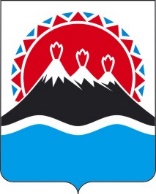 П О С Т А Н О В Л Е Н И ЕПРАВИТЕЛЬСТВАКАМЧАТСКОГО КРАЯПРАВИТЕЛЬСТВО ПОСТАНОВЛЯЕТ:Внести в приложение к постановлению Правительства Камчатского края от 08.08.2016 № 311-П «Об утверждении Примерного положения 
о системе оплаты труда работников краевых государственных учреждений, подведомственных Администрации Губернатора Камчатского края» (далее – Положение) следующие изменения:наименование изложить в следующей редакции:«Об утверждении Примерного положения о системе оплаты труда работников краевых государственных учреждений, подведомственных Администрации Губернатора Камчатского края»;в части 15 Положения после слов «Деятельность органов государственной власти субъектов Российской Федерации (республик, краев, областей), кроме судебной власти, представительств исполнительных органов государственной власти субъектов Российской Федерации при Президенте Российской Федерации» добавить слова «Образование профессиональное дополнительное»; таблицу 2 части 18 изложить в следующей редакции:«»;пункт 1 части 46 после слов «Деятельность центров обработки телефонных вызовов» дополнить словами «Образование профессиональное дополнительное»;часть 63 признать утратившей силу.Настоящее постановление вступает в силу после дня его официального опубликования.[Дата регистрации] № [Номер документа]г. Петропавловск-КамчатскийО внесении изменений в приложение к постановлению Правительства Камчатского края от 08.08.2016 № 311-П «Об утверждении Примерного положения о системе оплаты труда работников краевых государственных учреждений, подведомственных Администрации Губернатора Камчатского края»№п/пПрофессиональная квалификационная группаРекомендуемые размеры окладов (должностных окладов), рублей1231.«Должности работников культуры, искусства и кинематографии ведущего звена»10 989–28 8822.«Должности руководящего состава учреждений культуры, искусства и кинематографии»12 288–19 746Председатель Правительства Камчатского края[горизонтальный штамп подписи 1]                 Е.А. Чекин